 En el 46 congreso de la Sociedad Americana de 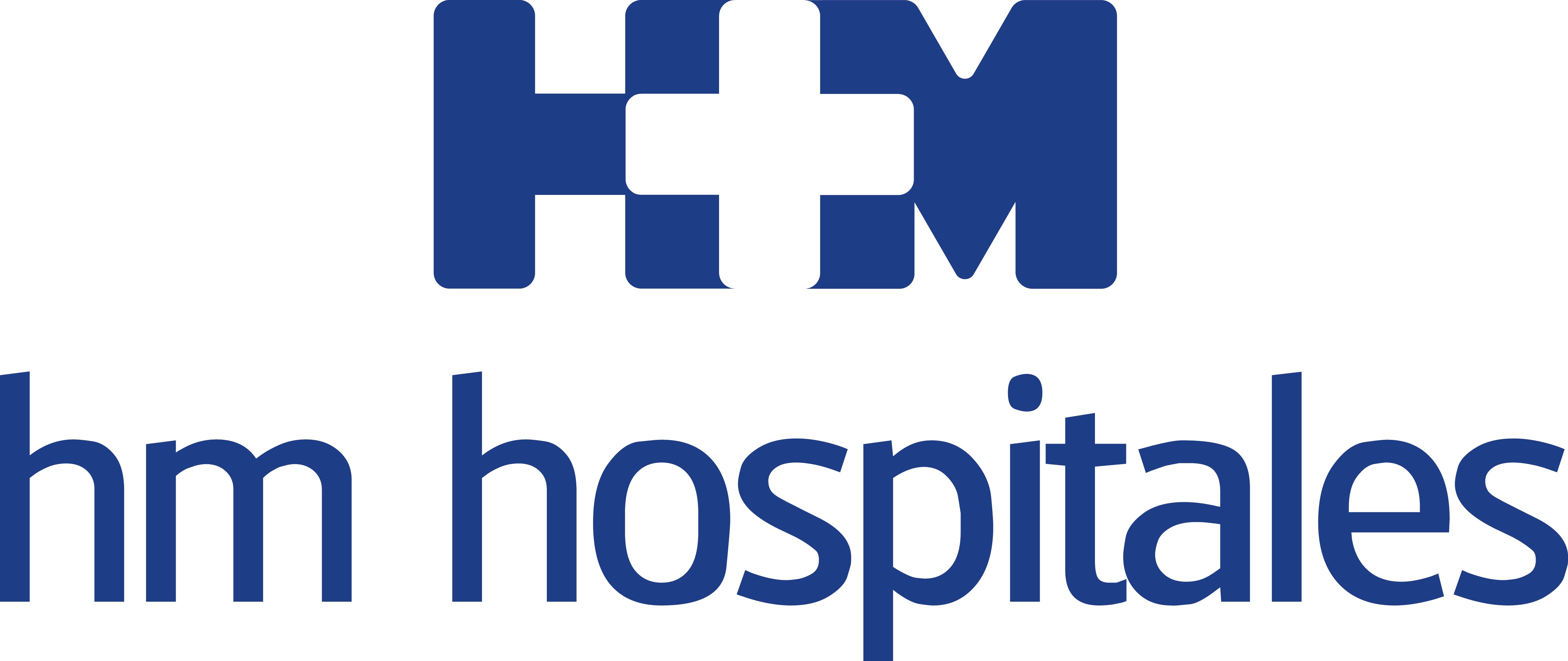 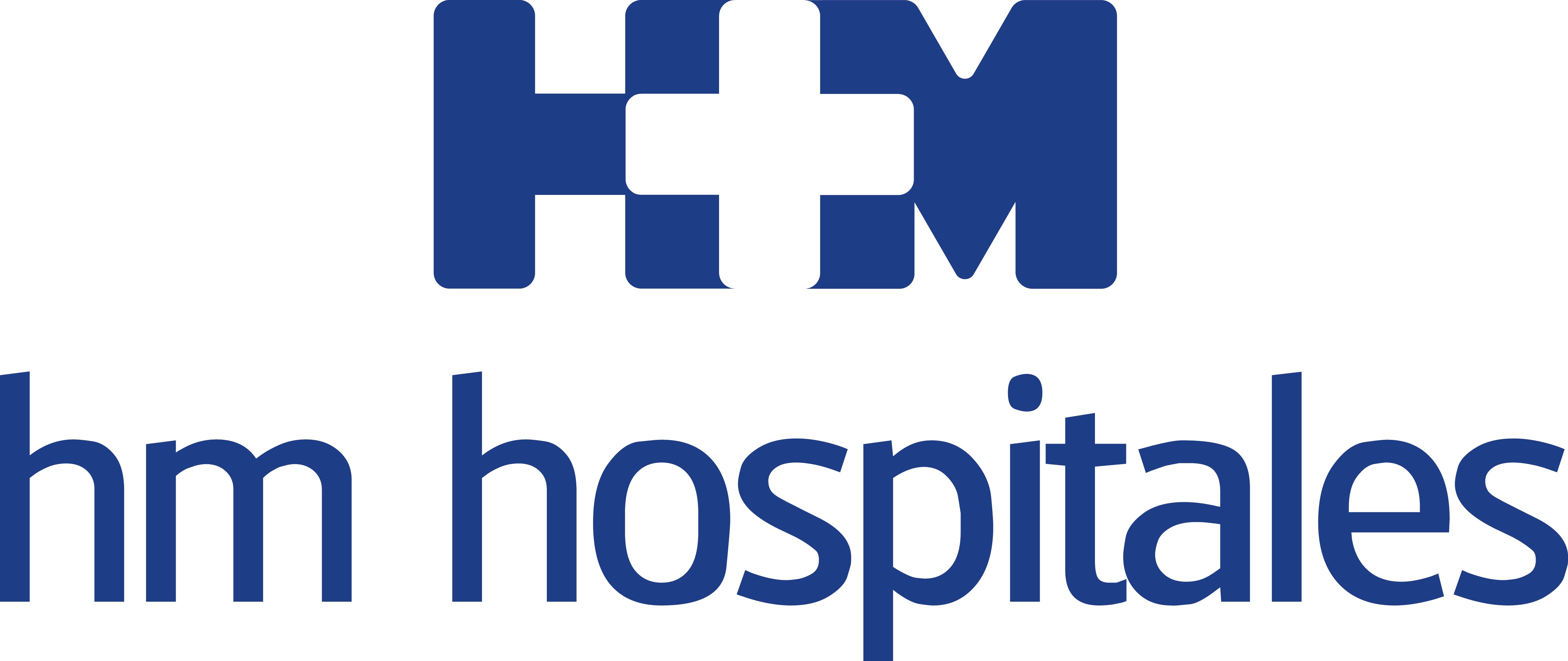 Ginecología Laparoscópica (AAGL) celebrado en WashingtonDOS MÉDICOS RESIDENTES DE HM HOSPITALES EXPONEN UNA COMUNICACIÓN ORAL EN LA SESIÓN PLENARIA DEL CONGRESO MÁS RELEVANTE DEL MUNDO EN GINECOLOGÍA LAPAROSCÓPICALas Dras. Ana Vegas y Carmen Martín realizan su residencia en el Hospital Universitario HM Montepríncipe y dieron a conocer un estudio sobre el tratamiento por histeroscopia de los istmoceles sintomáticos Los resultados revelan que el tratamiento propuesto ha reducido un 98% el sangrado, un 100% el dolor y ha logrado una tasa del 50% de embarazos en aquellas pacientes que presentaban esterilidad secundaria HM Hospitales se consolida como ecosistema ideal para el desarrollo investigador y profesional de los médicos residentes, que se forman en disciplinas como Pediatría, Oncología Radioterápica, Medicina Interna y Ginecología y Obstetricia Madrid, 15 de noviembre de 2017. HM Hospitales desde 2009 forma a distintas promociones de médicos internos residentes (MIR) incorporándoles a la realidad asistencial e investigativa. Fruto de esta excelencia pedagógica y profesional dos médicos residentes del Servicio de Ginecología y Obstetricia del Hospital           Universitario HM Montepríncipe han sido seleccionadas para exponer, mediante comunicación oral, los resultados de un estudio en el 46 congreso de la Sociedad Americana de Ginecología Laparoscópica (AAGL), que se celebra en Washington.De hecho, este es el evento más relevante del mundo dentro del área de la Ginecología Laparoscópica y la invitación de la organización del congreso a que las Dras. Ana Vegas y Carmen Martín expongan las conclusiones de su estudio es todo un hito para la carrera profesional de las especialistas. Además, este reconocimiento por parte de la comunidad científica internacional es de gran relevancia para HM Hospitales y da buena muestra de las grandes posibilidades del desarrollo profesional e investigador que pueden alcanzar los médicos residentes formados en el Grupo.El trabajo presentado ha estado coordinado por el Dr. Enrique Moratalla Bartolomé, responsable de la Unidad de Endoscopia del equipo de Gine4, y hace referencia a un estudio realizado entre junio de 2014 y marzo de 2017 en 32 pacientes — todas ellas con antecedentes de al menos una cesárea, con clínica de sangrado postmenstrual, algunas de las cuales asociaban también dolor pélvico o esterilidad secundaria — a las que se aplicó el tratamiento por histeroscopia de los istmoceles sintomáticos en el Hospital Universitario HM Montepríncipe. “El istmocele es una complicación derivada de las cesáreas por un defecto en la cicatrización del útero, que produce sangrados postmenstruales y dolor abdominal en algunas mujeres. También se ha relacionado con esterilidad secundaria”, señalan las Dras. Ana Vegas y Carmen Martín.Los excelentes resultados ofrecidos en la revisión del tratamiento y lo novedoso del campo abordado están detrás de la selección de este estudio para ser transmitido a la comunidad científica mediante comunicación oral en la sesión plenaria de este congreso.  En este sentido, “es muy importante que todos los ginecólogos tengan presente el istmocele entre las posibles causas de un sangrado anormal en pacientes en edad fértil y con antecedentes de cesáreas, ya que es más frecuente de lo que se pensaba. Además, en nuestro caso hemos obtenido unos resultados muy buenos con el tratamiento histeroscópico, con un 98% de resolución del sangrado, 100% del dolor y una tasa del 50% de embarazos en aquellas pacientes que presentaban esterilidad secundaria”, aseguran las Dras. Ana Vegas y Carmen Martín.ReconocimientoAmbas doctoras coinciden en afirmar que este “es un reconocimiento al esfuerzo que realizamos los médicos residentes del Grupo HM Hospitales para nuestra formación y, al mismo tiempo, un estímulo para seguir trabajando en la misma dirección. También supone una oportunidad para presentarnos ante la comunidad científica de especialistas en Ginecología y un primer paso importante que esperamos que tenga continuidad en el futuro”.HM Hospitales valora muy positivamente que estas dos doctoras hayan alcanzado este reconocimiento, ya que consolidan al Grupo como ecosistema ideal para el desarrollo investigador y profesional de los médicos residentes. Además, la participación de las Dras. Ana Vegas y Carmen Martín es una muestra evidente del compromiso de los profesionales sanitarios de HM Hospitales, y en especial del Servicio de Ginecología y Obstetricia del Hospital Universitario HM Montepríncipe, en la formación de sus médicos residentes. “Siempre hemos encontrado un gran apoyo y estímulo para la investigación, elaboración y presentación de trabajos. Además, tenemos la suerte de formar parte de unos equipos de Ginecología muy punteros. Este reconocimiento se lo tenemos que agradecer a nuestros adjuntos, ya que son ellos los que introducen las técnicas más novedosas en el hospital, están siempre al día y nos animan a seguir su ejemplo”, concluyen.HM Hospitales fue acreditado como primer grupo hospitalario privado para la formación de médicos especialistas (MIR) en 2009. Otorgada por la Dirección General de Ordenación Profesional, Cohesión del Sistema Nacional de Salud y Alta Inspección del Ministerio de Sanidad, Servicios Sociales e Igualdad, esta acreditación es extensible a todos y cada uno de los hospitales del Grupo. En la actualidad, HM Hospitales forma médicos especialistas en disciplinas como Pediatría, Oncología Radioterápica, Medicina Interna y Ginecología y Obstetricia, aunque aspira a aumentar las especialidades médicas en las que poder formar a los médicos del mañana. HM HospitalesHM Hospitales es el grupo hospitalario privado de referencia a nivel nacional que basa su oferta en la excelencia asistencial sumada a la investigación, la docencia, la constante innovación tecnológica y la publicación de resultados.Dirigido por médicos y con capital 100% español, cuenta en la actualidad con más de 4.000 profesionales que concentran sus esfuerzos en ofrecer una medicina de calidad e innovadora centrada en el cuidado de la salud y el bienestar de sus pacientes y familiares.HM Hospitales está formado por 38 centros asistenciales: 14 hospitales, 3 centros integrales de alta especialización en Oncología, Cardiología y Neurociencias, además de 21 policlínicos. Todos ellos trabajan de manera coordinada para ofrecer una gestión integral de las necesidades y requerimientos de sus pacientes.Más información: www.hmhospitales.comMás información para medios:DPTO. DE COMUNICACIÓN DE HM HOSPITALESMarcos García RodríguezTel.: 914 444 244 Ext 167 / Móvil 667 184 600 E-mail: mgarciarodriguez@hmhospitales.com